FROM: Campaign workersTO: All staffCONTENT: Today is Giving Tuesday DATE TO SEND: 11/30 (Giving Tuesday)SUBJECT: You can be the face of change this Giving Tuesday! Dear fellow changemakers: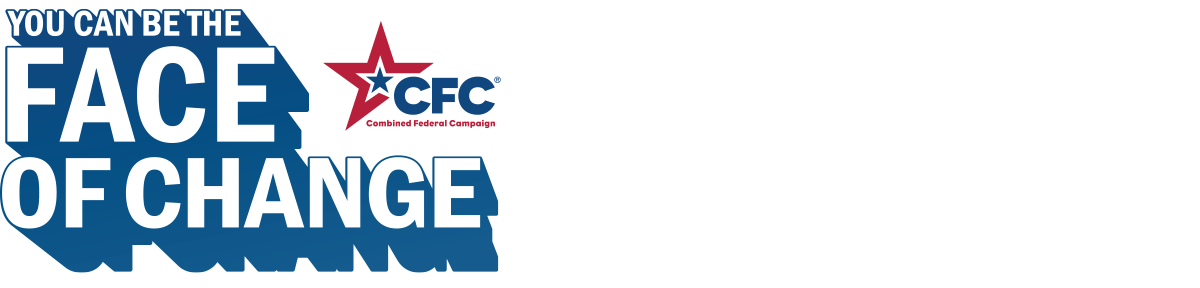 Today is Giving Tuesday, one of the most important days of the year to the over 5,000 charities participating in the Combined Federal Campaign (CFC). In recent years, the federal community has come together on this day to pledge millions of dollars to causes important to them, and today, we invite you to carry on the tradition and be the face of change for those in need. Through the CFC, you can:Choose your cause. Whether you care about finding cures for diseases, supporting military families, or promoting equality for all, the CFC has vetted charities for any cause you want to support. You can even give to multiple charities with one pledge. Make your pledge. Our favorite giving option, the online pledge portal, allows you to easily renew your pledge each year and offers the full range of pledge options: Payroll deduction (the most popular!) Credit/debit card E-check/bank transfer Volunteer hours (federal employees only) 
Other options include the CFC Giving Mobile App and paper pledge forms. Change the World. Thanks to your generosity, CFC charities will make a difference in our local communities, across the nation, and around the world. Visit GiveCFC.org to learn more about our supported charities at the Virtual Charity Fair, hear from federal colleagues who give through the CFC, and see how your impact will make a difference. Then, hit DONATE to pledge today. Already donated? Consider increasing your recurring gift, adding a one-time gift, or supplementing your pledge with volunteer hours. Help us reach our goal of raising [$XX] today!Thank you for being the face of change on the most important day of the year for those in need, and pledging to make a positive difference in our world. Cheers,[Campaign worker][Title]